  TAÇA RURAL “João Manuca”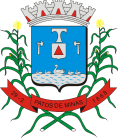                  Realização: Prefeitura de Patos de Minas &                                 Liga Patense de DesportosAno: 2017 – Lei Municipal: 6896/14REGULAMENTO Artigo 1º - DA ORGANIZAÇÃO E DIREÇÃO:A Taça Rural ‘João Manuca’ de futebol de Patos de Minas, ano 2017, será realizada pela Prefeitura Municipal, através da Secretaria de Cultura, Turismo, Esporte e Lazer, em parceria com a Liga Patense de Desportos. O torneio-início será realizado no dia 12 de março, no CT do Olaria (Bairro Coração Eucarístico), e o campeonato terá a sua primeira rodada acontecendo em 19 de março de 2016.§ 1º - O campeonato será disputado em 05 (cinco) fases, com os jogos sendo realizados aos domingos, na zona rural do município de Patos de Minas. As equipes inscritas serão divididas  primeira fase, os times jogarão entre si, dentro dos próprios grupos, em único turno. Os primeiros colocados de cada chave passarão para a fase seguinte, e 16 equipes disputarão as oitavas de final. A partir daí, o torneio será realizado no sistema eliminatório simples.§ 2º - As chaves com as equipes serão definidas no arbitral pelo método de sorteio, a ser agendado no mês de março pela Secretaria de Cultura, Turismo, Esporte e Lazer. A participação do representante da equipe no arbitral contabilizará 01 (um) ponto na tabela (fase de grupos) para o time.§ 3º - As equipes inscritas e que participarem da realização do torneio-início serão agraciadas com 02 (dois) pontos na tabela, já contabilizados para a fase de grupos. O vencedor do torneio-início acumulará 02 (dois) pontos adicionais, totalizando 04 (quatro) pontos na tabela; e o vice recebe 01 (um) ponto adicional, totalizando 03 (três) pontos. As equipes que não compareceram ao evento de abertura não recebem pontuação.Artigo 2º - DOS JOGOS§ 1º - Os jogos obedecem às disposições gerais do Código Brasileiro Disciplinar de Futebol – CBDF – e o presente regulamento.§ 2º - Cada equipe é formada por até 20 jogadores, incluindo o goleiro. As inscrições de atletas podem acontecer até o primeiro jogo da primeira fase. Não serão aceitas inscrições de atletas a partir do segundo jogo do campeonato. Caso a equipe não apresente a ficha de inscrição preenchida até a primeira rodada da competição, os organizadores considerarão a súmula do primeiro jogo como sendo a ficha de inscrição da equipe.§ 3º - O atleta inscrito não poderá mudar de equipe, e caso se inscreva para duas ou mais equipes, estará automaticamente eliminado da competição.§ 4º - O número mínimo de atletas para iniciar uma partida é de 06 (seis) jogadores, incluindo o goleiro. E o número máximo será determinado pelo árbitro da partida instantes antes do início do jogo, podendo variar entre 07 (sete) ou 08 (oito) jogadores de linha, além do goleiro.§ 5º - O número de substituições durante as partidas é livre, até a fase semifinal do torneio. O atleta que for substituído, poderá retornar a campo quantas vezes for necessário.§ 6º - Os jogos da primeira fase serão realizados aos domingos pela manhã, com horários definidos segundo apresenta a tabela. Possíveis atrasos devem ser analisados pelo representante da Secretaria. As datas e horários das partidas poderão sofrer alterações, caso as partes estejam de acordo.§ 7º - Os locais dos jogos da fase de grupos serão definidos pelos organizadores do evento no arbitral.§ 8º - A duração das partidas será de 60 (sessenta) minutos, sendo 02 (dois) tempos de 30 (trinta) minutos, cada. O intervalo entre os tempos é de 05 (cinco) minutos. § 9º - O número de faltas ficará limitado a 6 (seis). A partir da sétima falta, a mesma será cobrada na marca do tiro livre direto. § 10º - O atleta deverá participar dos jogos apresentando documento ORIGINAL de identidade (RG) ou Carteira Nacional de Habilitação (CNH).§ 11º - O atleta que chegar após o início do segundo tempo, poderá participar do restante da partida somente se a sua equipe estiver incompleta (salvo em casos de expulsão). Caso contrário, ele não poderá assinar a súmula.Artigo 3º - DA CLASSIFICAÇÃO:§ 1º - Os dois primeiros colocados de cada chave e os dois melhores terceiros lugares (índice técnico) passarão para a fase seguinte, totalizando 16 equipes que disputarão as oitavas de final. A classificação das equipes para cada fase obedece ao número de pontos na fase em disputa.§ 2º - O sistema de pontuação adotado para a classificação das equipes obedecerá às seguintes disposições:Vitória, 03 (três) pontosEmpate, 01 (um) pontoDerrota, 00 (zero) ponto.Observação: A equipe que não comparecer ao campo perderá o jogo por W.O. com o placar de 1 x 0 favorável a equipe que comparecer, e será eliminada da competição. Nesse caso, não será contado gol para artilharia.§ 3º - Havendo empate na classificação em número de pontos, o desempate será dado pela seguinte ordem:Número de vitórias; Saldo de gols;Maior número de gols marcados; Menor número de gols sofridos; Menor número de cartões vermelhos;Sorteio.§ 4º - A partir da segunda fase do torneio, as equipes se enfrentam em sistema eliminatório simples. Em caso de empate no tempo normal de partida, a disputa irá para as penalidades.
§ 5º - A partir das oitavas de final, o mando de campo será da equipe melhor pontuada em todas as fases do torneio e estas jogarão nos gramados onde forem disputados os jogos da primeira fase.Artigo 4º - DAS EQUIPES:As equipes participantes obedecerão às seguintes condições do presente regulamento:§ 1º - As equipes poderão utilizar somente os atletas relacionados na folha de inscrição e entregues na Secretaria de Cultura, Turismo, Esporte e Lazer, até o início da primeira rodada da competição. No ato da partida, os atletas serão conferidos com a apresentação da carteira de identidade (RG) ou Carteira Nacional de Habilitação (CNH).§ 2º - Os times devem jogar com uniforme completo padronizado.§ 3º - O atleta só poderá assinar a súmula do jogo devidamente uniformizado.§ 4º - A comissão técnica e atletas reservas deverão permanecer no banco de reservas, durante o andamento da partida. Em caso de desobediência, os mesmos poderão ser excluídos do jogo.§ 5º - A equipe que desobedecer as regras do artigo acima estará automaticamente eliminada do campeonato, salvo os atletas votados e aceitos em acordo entre todas as equipes, com comunicado antecipado da partida á LPD.Artigo 5º - DA DISCIPLINA E PENALIDADES§ 1º - Aos atletas, serão aplicadas as seguintes punições:a) 01 (um) cartão vermelho - suspensão da partida em ocorrência e também da partida seguinte. No caso da partida em ocorrência, o atleta não será substituído;b) 02 (dois) cartões vermelhos ao longo da competição – eliminado do campeonato. Nesse caso, a equipe não poderá inscrever outro atleta em substituição;c) Cartões amarelos não serão acumulados.§ 2º - No caso de agressão física a qualquer pessoa, envolvida ou não ao campeonato, o atleta agressor ou qualquer outro membro da comissão técnica ou das equipes será eliminado automaticamente do torneio em vigência, e será julgado pelos organizadores e comissão disciplinar do evento.§ 3º - Será excluído da competição em vigor o atleta que ofender moralmente os árbitros, assistentes ou qualquer membro da comissão organizadora.§ 4º - O representante da equipe deverá nomear um substituto para representá-lo em sua ausência em campo ou nas reuniões.§ 5º - O atleta que for citado em relatório, tanto pelo árbitro, seus assistentes ou membro da comissão organizadora, onde conste ter gerado ou participado de qualquer tumulto que venha a prejudicar o bom andamento de uma partida ou do campeonato, será julgado pela comissão organizadora do torneio.Artigo 6º - DA FORMA DE DISPUTA§ 1º - Na primeira fase do torneio, as equipes inscritas jogarão entre si na própria chave, em jogos de ida somente. Os primeiros colocados de cada grupo passarão para a fase seguinte, totalizando 16 equipes que disputarão as oitavas de final.§ 2º - A partir da segunda fase, as partidas serão realizadas no sistema eliminatório simples. Em caso de empate no tempo normal de partida, a disputa irá para as penalidades. Nesse caso, cada equipe poderá cobrar três penalidades. Caso a igualdade persista, é escolhido um jogador de cada equipe para bater a penalidade de forma alternada. Essa situação persiste até que uma das equipes tenha vantagem sobre a outra e ambas já tenham batido o mesmo número de cobranças. Se a equipe toda já tiver cobrado as penalidades, os jogadores podem cobrar mais uma vez, não necessariamente na mesma ordem.§ 3º - Nos jogos da semifinal e final, a comissão organizadora definirá os locais das partidas.Artigo 7º - DA ARBITRAGEM§ 1º - A equipe de arbitragem será formada por árbitros profissionais.§ 2º - As partidas suspensas pelo árbitro, durante o seu desenrolar, por motivo de força maior (chuva, etc.) terão o seu complemento, ou a sua realização, na data em que a comissão organizadora marcar.Se a suspensão da partida ocorrer até os 15 (quinze) minutos do segundo tempo, a partida será considerada nula, marcando-se novo jogo;Após os 15 (quinze) minutos do segundo tempo, a partida será considerada encerrada, mantido o resultado obtido até o momento da suspensão;Somente poderão participar da nova partida os atletas que, no momento da suspensão, participavam efetivamente da mesma com as assinaturas constatadas na súmula do jogo suspenso.§ 3º - Caso uma equipe, jogando com o número mínimo de 06 (seis) jogadores, tente forçar o final da partida, adotando qualquer ato suspeito de indisciplina, inclusive a simulação de contusão, perderá os pontos correspondentes ao jogo, independentemente do placar, em favor da equipe adversária. Nesse caso, vale a opinião do árbitro ou da comissão organizadora.§ 4º - No caso de partidas suspensas por brigas, tumulto ou invasão de campo pela torcida local, a comissão organizadora julgará cada caso individualmente.Artigo 8º - DA COMISSÃO ORGANIZADORA§ 1º - A comissão organizadora será constituída por membros da Secretaria de Cultura, Turismo, Esporte e Lazer e da Liga Patense de Desportos. Essa comissão tem por finalidade apreciar e decidir todos os casos a ela submetidos.A comissão apreciará os recursos contra irregularidades, observadas durante a realização da Taça Rural ‘João Manuca, e sempre que uma equipe comprovar erros de direito que ocorrer durante o transcurso da partida.Os recursos somente serão apreciados pela comissão, quando apresentados pelos representantes devidamente reconhecidos por escrito e dentro de 24 horas após a realização da partida julgada irregular, há contar os dias úteis (exemplo: no caso de uma partida realizada no domingo, a equipe terá até segunda-feira para apresentar o recurso).Em qualquer fase do julgamento, a comissão dará crédito aos fatos narrados em súmula pelo árbitro da partida e de representantes da comissão organizadora.Os casos omissos não citados nesse regulamento serão analisados e julgados pela comissão.A comissão poderá instituir um grupo disciplinar para apreciar os recursos a ela enviados, no prazo de 24 (vinte e quatro) horas, contanto os dias úteis. 